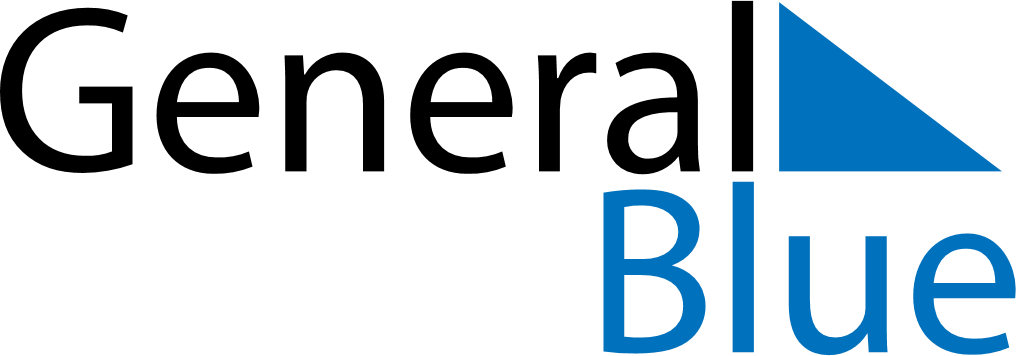 Weekly CalendarFebruary 23, 2026 - March 1, 2026Weekly CalendarFebruary 23, 2026 - March 1, 2026Weekly CalendarFebruary 23, 2026 - March 1, 2026Weekly CalendarFebruary 23, 2026 - March 1, 2026Weekly CalendarFebruary 23, 2026 - March 1, 2026Weekly CalendarFebruary 23, 2026 - March 1, 2026MondayFeb 23TuesdayFeb 24TuesdayFeb 24WednesdayFeb 25ThursdayFeb 26FridayFeb 27SaturdayFeb 28SundayMar 016 AM7 AM8 AM9 AM10 AM11 AM12 PM1 PM2 PM3 PM4 PM5 PM6 PM